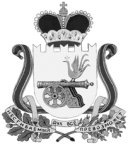 СОВЕТ ДЕПУТАТОВ ВЯЗЕМСКОГО ГОРОДСКОГО ПОСЕЛЕНИЯ ВЯЗЕМСКОГО РАЙОНА СМОЛЕНСКОЙ ОБЛАСТИРЕШЕНИЕот 26.03.2019  № 31Руководствуясь частью 4 статьи 44 Федерального закона от 06 октября 2003 года № 131-ФЗ «Об общих принципах организации местного самоуправления в Российской Федерации», Совет депутатов Вяземского городского поселения Вяземского района Смоленской области РЕШИЛ:1. Установить следующий порядок учета предложений по проекту решения «О внесении изменений в Правила  благоустройства территории  Вяземского городского поселения Вяземского района Смоленской области, утвержденные  решением Совета депутатов Вяземского городского поселения Вяземского района Смоленской области от 25.12.2018  № 131» от 26.03.2019 № 30  и участия граждан в его обсуждении:1.1. Ознакомление с проектом решения через средства массовой информации (газета «Мой город - Вязьма» и электронное периодическое издание «Мой город – Вязьма.ru» (MGORV.RU).1.2. Прием предложений граждан в письменной форме до «21» апреля 2019 года по адресу: г. Вязьма, ул. 25 Октября, д. 11, каб. 309.1.3. Анализ поступивших предложений граждан по проекту решения.1.4. Публичные слушания по проекту решения «О внесении изменений в Правила  благоустройства территории  Вяземского городского поселения Вяземского района Смоленской области, утвержденные  решением Совета депутатов Вяземского городского поселения Вяземского района Смоленской области от 25.12.2018  № 131» от 26.03.2019 № 30 провести 22 апреля 2019 года в 14 часов 15 минут по адресу: г. Вязьма, ул. 25 Октября, д. 11, большой зал Администрации.1.5. Утверждение решения «О внесении изменений в Правила  благоустройства территории  Вяземского городского поселения Вяземского района Смоленской области, утвержденные  решением Совета депутатов Вяземского городского поселения Вяземского района Смоленской области от 25.12.2018  № 131».1.6. Опубликование решения «О внесении изменений в Правила  благоустройства территории  Вяземского городского поселения Вяземского района Смоленской области, утвержденные  решением Совета депутатов Вяземского городского поселения Вяземского района Смоленской области от 25.12.2018  № 131» в газете «Мой город-Вязьма» и электронном периодическом издании «Мой город – Вязьма.ru» (MGORV.RU).2. Опубликовать настоящее решение в газете «Мой город-Вязьма» и электронном периодическом издании «Мой город – Вязьма.ru» (MGORV.RU).Об установлении порядка учета предложений по проекту решения «О внесении изменений в Правила  благоустройства территории  Вяземского городского поселения Вяземского района Смоленской области, утвержденные  решением Совета депутатов Вяземского городского поселения Вяземского района Смоленской области от 25.12.2018  № 131» и порядка участия граждан в его обсужденииГлава муниципального образованияВяземского городского поселения Вяземского района Смоленской областиА.А. Григорьев